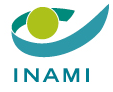 Statut social – attestation de votre activité professionnelle hebdomadaire(à joindre à votre demande en ligne via ProSanté)Informations préalablesCe formulaire n'est qu'une aide. D'autres preuves écrites peuvent également être prises en compte. Toutefois, une déclaration sur l'honneur de vous-même n'est pas suffisante.L’activité qui peut être assimilée dans votre profil doit répondre à deux conditions :Il s’agit d’une activité clinique. La gestion d’équipe, la gestion administrative ou l’encadrement didactique ne peuvent donc pas être pris en considération. Cette condition ne s'applique pas à une activité dans un centre de vaccination, de test ou de triage.Cette activité ne fait pas l’objet d’une comptabilisation auprès de l’assurance soins de santé obligatoire, ni en votre nom, ni au nom d’un autre prestataire.Vous trouverez plus d’informations sur notre site web.Vos données Vos données Votre nom et prénom :Votre numéro INAMI :Données d’identification de la structureDonnées d’identification de la structureNom et prénom du responsable de la structure :Fonction :Nom de la structure :…………………………………………………………………………………………………………Adresse du lieu de travail :Rue, n°, Bte: 	Code postal, localité: 	Déclaration du responsableEn signant ce formulaire, je déclare en ma qualité de responsable de la structure ci-dessus que le prestataire identifié dans le cadre II a effectué une activité (clinique) à hauteur de ……………. h/semaine durant la période du …../..…/…….….. au …../..…/…….…... (soit ………..heures au total).Cette activité consistait en Date et signature du responsable :À imprimer et à signer ou à signer électroniquement.